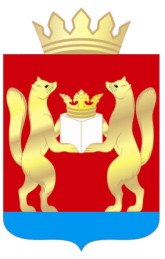 АДМИНИСТРАЦИЯ ТАСЕЕВСКОГО РАЙОНАП О С Т А Н О В Л Е Н И Е ПРОЕКТО внесении изменений в постановление администрации Тасеевского района от 22.08.2013  №798 «Об утверждении административного регламента предоставления муниципальной услуги «Выдача разрешений на строительство объектов капитального строительства на территории Тасеевского района»В соответствии с Федеральным законом от 27.07.2010 № 210-ФЗ «Об организации предоставления государственных и муниципальных услуг», постановлением администрации Тасеевского района от 08.11.2010 № 452 «Об утверждении Порядка разработки, утверждения и изменения административных регламентов исполнения муниципальных функций (предоставления муниципальных услуг)», соглашениями о передаче части полномочий органов местного самоуправления поселений органам местного самоуправления муниципального района, руководствуясь ст. 46 Устава Тасеевского района,ПОСТАНОВЛЯЮ:1. Внести следующие изменения в постановление администрации Тасеевского района от 22.08.2013  №798 «Об утверждении административного регламента предоставления муниципальной услуги «Выдача разрешений на строительство объектов капитального строительства на территории Тасеевского района»: абзац 2 подпункта 2 пункта 3.6 приложения к постановлению исключить.  2. Опубликовать настоящее постановление в печатном издании «Тасеевский вестник».3.Контроль за исполнением настоящего постановления возложить на первого заместителя Главы администрации Тасеевского района Северенчука И.И.4.Постановление вступает в силу со дня официального опубликования. Глава администрации Тасеевского района                                    А.Я.Эйдемиллер00.00.0000с. Тасеево№ ______